山东艺术设计职业学院文件鲁设职院字〔2017〕2号山东艺术设计职业学院全院安全工作管理办法各系部、各处(室):安全发展是科学发展的前提和基础，为全面贯彻落实安全生产责任制，创造平安稳定和谐的校园环境，维护广大师人身和财产安全，根据《山东省安全生产条例》、《普通高等学校学生安全教育及管理暂行规定》（教学〔1992〕7 号）等法律法规，结合我院实际情况，制定本办法。工作原则——学院统筹。全院安全工作由院安委会统筹规划和协调。安委会下设工作小组，承担具体领域的安全工作任务。安委会实行跨部门协作机制，根据工作需要，可面向各级管理岗位直接下达工作任务。——分片管理。学院安全工作实行网格化管理，区域负责人为本网格区域安全工作第一责任人。网格区域负责人有权对本区内所有单位和各人提出安全工作要求，区域内单位和个人必须无条件落实；不能及时落实的，网格区域负责人可以向安委会提出工作建议或考核意见，安委会应予支持。——人人有责。落实安全工作“现场负责制”。预防和减轻安全事故人人有责，发生安全事故时，在现场的教职员工自动成为现场总指挥。有应急预案的，按应急预案有序开展抢险救援工作，没有应急预案的，可按照“以人为本，救人优先，稳定局面，减少损失，迅速报告”的工作原则开展抢险自救。——奖惩并举。网格区域负责人每周进行一次安全巡查，目的是完善安全档案，消除安全隐患；安委会每月进行两次安全大检查，检查组成员由安委会成员轮流担任，安委会办公室主持，检查结果作为网格区域负责人月度工作任务列入月度考核；网格区域正常完成工作任务，未发生安全责任事故的，负责人个人工作积分加4分；未完成工作任务的不加分，月初工作例会上予通报批评；发生轻微安全责任事故的，给予减分；发生较大安全责任事故的，月度和年度考核一票否决，给予降职降薪、开除，直至追究民事或刑事责任。管理工作责任制1.室外公共区域。实行巡查制，由保卫科负责，日间巡查不限次数，但周六、周日及学院放假期间每日不少于2次。夜间巡查每晚不少于三次，同时做好巡查记录。    2．楼内公共区域。实行楼长制，楼长由各网格区域负责人担任。楼长负责本楼消防用品、疏散通道、用水用电、出入管理（宿舍楼）、等相关工作；履行“痕迹化管理”，熟悉住户情况，建立工作记录，完善工作档案。     3．课堂。实行任课教师负责制。任课教师是课堂安全的第一责任人。任课在开课前应确认教学（实验、实习）用具及周围环境的安全性。需到校外上课的，应履行事前报批手续，未经安委会同意，不得安排学生到校外从事任何实习实训、参观考察、社会调研等活动。     4．课外（含早晚自习）。实行辅导员（班主任）负责制。辅导员是正课以外其它时段学生安全工作的直接责任人。在组织学生参加各项活动时，所有单位和个人均需征得所在班辅导员同意。辅导员要例行“2530”安全教育活动，加强班级管理，提高学生的自我防范意识，按学院规范化工作要求开展工作，维护班级安全。     5.学生宿舍。实行辅导员（班主任）负责制。辅导员是本班学生宿舍安全工作的直接责任人，负主体责任；系主任（或主持系部工作的负责人）是本系学生宿舍安全工作的监管责任人，负领导责任。辅导员应坚持学生宿舍日巡查制度，及时发生违章行为，报告安全隐患。系主任应坚持学生宿舍周巡查制度，查遗补缺，同时对辅导员履职情况进行考核。     6．院内各单位（或系统）内部。实行直接领导负责制。各单位应根据本单位或系统实际情况，在严格遵守学院安全工作制度和工作纪律的基础上，加强内部隐患点排查治理，细化工作分工，明确工作责任，提高安全工作能力，杜绝安全责任事故的发生。7.安全员制度。为建立动态、实时的安全管理体系，学院基层安全管理实行安全员制度，各楼层、班级、宿舍、办公室均应设立安全员。安全员应由各单位中工作细心、责任人心强、综合能力突出的师生担任。安全员平时归所在部门管理，业务上接受所在安全区域负责人指导。学院对安全员实行培训上岗和任命制度；安全员发现安全隐患时，根据情况可直接上报给区域安全负责人，也可越级直接上报，全院各单位对安全员发现的安全隐患，有义务及时处理并逐件反馈。     三、隐患级别及处理时限     1.对师生生命财产安全有现时危害的，认定为一级隐患。一级隐患由物业办即时处理，不能即时处理的应设置明显警示标识，并作好专人看护、隔离等有效防护措施。2.对师生生命财产安全有可能造成危害的，认定为二级隐患。二级隐患一般不过夜。3.没有现实危险性，但不符合安全工作规范化管理要求的，定为三级隐患，三级隐患责任部门应在三天内处理完毕或提出具体整改思路，报安委会批准后，按时间节点完成。     四、工作考核     全院安全工作考核由院委会统一组织，按照“有劳有得、奖惩并举”的工作原则，以网格区域为单位开展。各业务处室或系部内部安全工作考核以处室或系部为单位开展，发生安全责任事故时，可根据工作情况列入工作考核中。附件：1.2017年学院安全工作网络化管理分工表2.宿舍楼外来访客登记表          3.保卫科日常巡查记录表          4.门卫来人来访登记表5.楼宇安全工作日常检查表          6.校园安全隐患风险点排查（检查）登记表（宿舍楼）7.校园安全隐患风险点排查（检查）登记表（教学楼）8.2017-2018学年网格化管理安全员登记表                                山东艺术设计职业学院                                   2017年5月4日附件1：2017年学院安全工作网络化管理分工表附件2：                       宿舍楼外来访客登记表楼号：                                             起止时间：     年   月   日 至   月    日备注：1.外来人员到访应主动电话联系被访问人，由被访问人到门口迎接，陪同登记方可入内；2.早6：00前，晚8:00后禁止校外人员到访；3.学生晚归的，同样在本表登记，管理员在备注栏内注明“晚归”二字。4.本表每周汇总一次，报安委会办公室存档。附件3：        保卫科日常巡查记录表日期：   年  月  日           属性：□日常巡查 □假期巡查值班员:附件4：                         门卫来人来访登记表说明:1.正课时间（上午8:00—11：30，下午1：30—3：30）不接受造学生；访问教师或处室的，来访问者应当面电话联系造访对象，征得被访问人同意后，登记入内，出校时，登记出校；其他时段，造访对象是学生的，应联系学生，由学生到校门迎接，然后登记入内。2.非校内单位运送货物车辆或学院邀请来宾，访客车辆一般应停放于院外停车场。3.本表每周汇总一次，交安委会办公室存档。附件5：      楼宇安全工作日常检查表区域（楼号）：                                        检查时间：检查人：说明：本表由各楼楼长组织填写，每周一份，所有事项处理完毕后交安委会办公室存档。附件6：               校园安全隐患风险点排查（检查）登记表（宿舍楼）楼号：                     楼层：                               责任人：                                          检查日期：检查人：说明：本表为安委会和网格化管理负责人工作检查用表，多层建筑以楼层为单位填写，单层建筑以房屋为单位填写。安全员在例行日常检查时参照执行。附件7：                  校园安全隐患风险点排查（检查）登记表（教学楼）楼号：                     楼层：                               责任人：                                          检查日期：检查人：说明：本表为安委会和网格化管理负责人工作检查用表，多层建筑以楼层为单位填写，单层建筑以房屋为单位填写。安全员在例行日常检查时参照执行。附件8：2017-2018学年网格化管理安全员登记表楼号：                     楼层：                               责任人：                                         登记日期：“平安艺苑”微信群二维码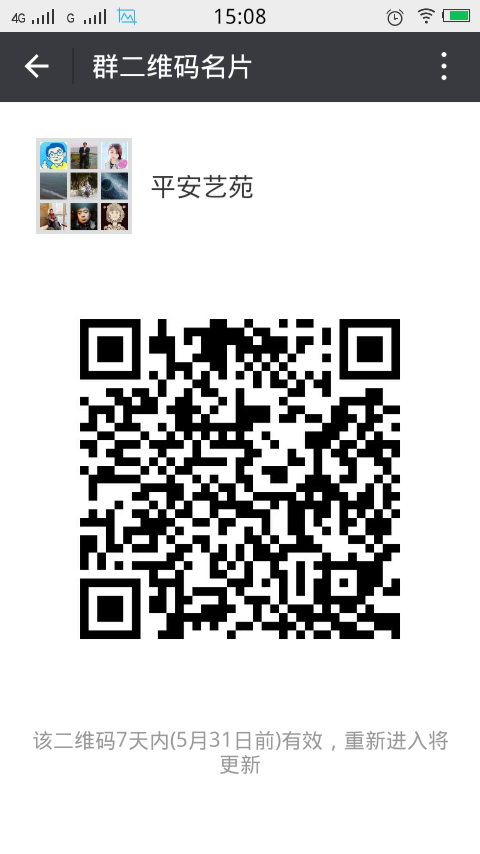 山东艺术设计职业学院安全处            2017年5月4日印发序号片区（或系统）责任人备注11号楼王青华含楼后、楼北侧配电室区域22号楼张芹含楼后至老泥工作室前区域33号楼李蓓含楼前楼后附属区域44号楼耿晓慧、张娟含楼前楼后附属区域55号楼柳妍斐、李宪秀含楼前楼后附属区域66号楼盛玲含楼前楼后附属区域77号楼李桂峰含楼前楼后附属区域88号楼任诗明含楼前楼后附属区域99号楼孙艳丽含楼前楼后附属区域10餐厅王斌含餐厅周边区域11院内各商店孙艳丽（包括餐厅内超市）12门卫、停车场任诗明13操场、绿地王青华不包括楼宇附属绿化带14美术馆张勇含共用消防通道15配电室范继宏16工地孙艳丽日期时间访客姓名证件号码到访宿舍被访人离去时间携带物品备注巡查点巡查时间巡查时间巡查时间巡查时间巡查时间巡查点日间巡查记录日间巡查记录夜间巡查记录夜间巡查记录夜间巡查记录巡查点第一次第二次第一次第二次第三次1号楼2号楼后3号楼4号楼5号楼6号楼餐厅7号楼8号楼9号楼操场发现问题及处理结果发现问题及处理结果发现问题及处理结果发现问题及处理结果发现问题及处理结果发现问题及处理结果日期时间访客姓名证件号码到访单位接待人离校时间项目存在问题处理办法复查情况备注外墙消防器材疏散通道公共门窗水电安保其它位置可能存在的安全隐患风险点具体位置整改完成情况验收负责人备注走廊内1、消防通道是否畅通走廊内2、应急指示灯是否完好走廊内3、是否有应急疏散示意图走廊内4、消防箱器材是否完备，摆放整齐、定期检查走廊内5、楼层两侧是否配备灭火器、能否正常使用走廊内6、楼道照明设施和监控系统是否正常走廊内7、楼道两侧窗户玻璃是否完好，是否安装防护网走廊内8、走道内用电线路是否存在安全隐患走廊内9、其他安全方面存在的隐患宿舍内1、门、门锁、门窗玻璃是否完好宿舍内2、宿舍线路、插座、开关等设施是否安全、牢固宿舍内3、床具是否牢固宿舍内4、灯具、空调（内外机）、风扇固定是否牢固，线路安全宿舍内5、是否有私拉电线，违规使用大功率电器问题宿舍内6、室内物品摆放是否整洁到位，是否存在安全隐患宿舍内7、个人物品保管到位，橱柜上锁，无安全隐患宿舍内8、窗户玻璃是否整洁安全，安装防护网宿舍内9、其他安全方面存在的隐患洗漱间1、地面是否整洁，无积水，无安全隐患；天花板无渗漏洗漱间2、照明、洗衣机线路是否安全，灯具是否牢固洗漱间3、给水管道、水龙头、下水道是否安全畅通卫生间1、地面是否整洁，无积水，无安全隐患；天花板无渗漏卫生间2、照明线路是否安全，灯具是否牢固卫生间3、给水管道、水箱、冲水道无杂物安全畅通整楼1、宿管在位，制度落实严格整楼2、外墙无裂缝，地面无裂纹，内墙无渗漏整楼3、楼梯畅通，消防通道畅通可能存在的安全隐患风险点具体位置整改完成情况验收负责人备注1、消防通道是否畅通2、应急指示灯是否完好3、是否有应急疏散示意图4、消防箱器材是否完备，摆放整齐、定期检查5、楼层两侧是否配备灭火器、能否正常使用6、楼道照明设施和监控系统是否正常7、走道内用电线路是否存在安全隐患8、其他安全方面存在的隐患1、门、门锁、门窗玻璃是否完好2、教室线路、插座、开关等设施是否安全、牢固3、教学设备安装是否牢固，线路是否安全4、灯具、空调（内外机）、风扇固定是否牢固，线路安全5、课桌、椅子是否存在安全隐患6、黑板悬挂是否安全7、窗户玻璃整洁安全，安装防护网8、其他安全方面存在的隐患1、门、门锁、门窗玻璃是否完好2、线路、插座、开关等设施是否安全、牢固3、是否有私拉电线，违规使用大功率电器问题1、地面是否整洁，无积水，无安全隐患；天花板无渗漏2、照明线路是否安全，灯具是否牢固3、给水管道、水箱、冲水道无杂物安全畅通1、安全提醒标志明显2、外墙无裂缝，地面无裂纹，内墙无渗漏3、楼梯畅通，消防通道畅通房间号房间性质所属单位安全员姓名身份（教工/学生）联系电话备注